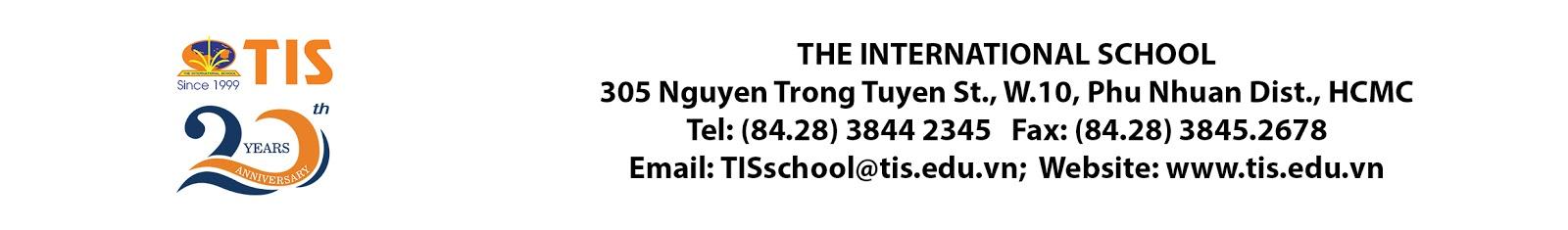 PHIẾU ĐĂNG KÝ THAM GIA CLB SỞ THÍCH HỌC KỲ II NĂM HỌC 2020 - 2021Nhằm tạo điều kiện cho học sinh phát huy khả năng tư duy, sáng tạo, văn nghệ, thể dục thể thao để có thể vận dụng những kiến thức đã học vào thực tiễn sau giờ học, giải tỏa căng thẳng và tái tạo năng lượng học tập, trường Quốc tế TIS sẽ tổ chức các CLB giúp học sinh phát huy được năng khiếu, sở trường và thỏa mãn đam mê xuyên suốt năm học 2020 - 2021. Tham gia CLB tại TIS, học sinh sẽ có thêm những người bạn cùng sở thích, để chia sẻ kiến thức, kỹ năng đồng thời đây cũng là cách để các em giảm stress, năng động và tự tin hơn. A - Thông tin đăng ký:Họ tên học sinh: …………………………………………………….. Đang học lớp:………………………………………………………..CLB Thể ThaoBóng đá (Trung Học):	Học thứ Ba, thứ Năm 	 	(16h30 – 18h00)        		🗆 Bóng đá (Tiểu Học):		Học thứ Ba, thứ Năm   	(16h30 – 18h00)                   	🗆Bóng rổ:			Học thứ Hai, thứ Tư 	 	(16h30 – 17h30)        	 	🗆	Cầu Lông			Học thứ Ba, thứ Sáu 	 	(16h30 – 17h30)        	 	🗆	Bơi lội:	 		Học thứ Tư, thứ Sáu	 	(16h30 – 18h00)     		🗆CLB Năng Khiếu Cây cọ nhí:		 	Học thứ Ba, Thứ Năm 	(16h30 – 17h30)    		🗆MC	     :			Học thứ Hai, thứ Tư 	 	(16h30 – 17h30)    		🗆Âm Nhạc :			Học thứ Tư, thứ Sáu 	 	(16h30 – 17h30)	    	🗆Tiếng Anh: 			Học thứ Tư, thứ Sáu   	 	(16h30 – 17h30)          	🗆B - Chi phí tham gia và quy định mở CLBChi phí tham gia CLB THỂ THAO:  			55   USD /THÁNG/CLB Chi phí tham gia CLB NĂNG KHIẾU:  			40   USD /THÁNG/CLBLưu ý:Chi phí sẽ được thu theo khoá 1 tháng . Quý PH và Học sinh vui lòng liên hệ Văn phòng TIS để được hỗ trợ đăng ký và nộp chi phí.Thời hạn chốt danh sách Học sinh hoàn tất đăng ký CLB: thứ Hai, ngày 22/3/2021 Thời hạn đóng phí CLB: từ ngày đăng ký đến thứ Năm ngày 25/3/2021Ngày bắt đầu sinh hoạt CLB: thứ Hai, ngày 29/3/2021, dự kiến kết thúc vào thứ Năm, ngày 29/04/2021C - Quy định mở khoá & sinh hoạt tại CLB:CLB chỉ đi vào hoạt động khi có ít nhất 5 học sinh tham gia trở lênThời gian sinh hoạt CLB trong Học Kỳ II là 5 tuầnHọc viên CLB nếu nghỉ học từ 02 buổi trở lên mà không có lý do chính đáng sẽ bị đình chỉ tham gia CLB.Nếu trong thời gian hoạt động CLB, số lượng học sinh sụt giảm dưới 5 học sinh/CLB (do học sinh bị đình chỉ học hoặc không còn tham gia CLB nữa) thì CLB đó sẽ bị tạm đình chỉ hoạt động cho đến khi có đủ số lượng học viên tối thiểu trở lại (5 hs/CLB)Đối với CLB học ở ngoài trường TIS phải dùng xe đưa rước (Bóng Đá, Bơi Lội,) học sinh phải tập trung đúng giờ đầy đủ theo quy định của GV CLB. Nếu tập trung trễ xe đưa rước, học sinh sẽ được xem như nghỉ học 01 buổi không có lý do.PHHS đăng ký 						Quản lý CLB Ngoại Khóa
(Ký & ghi rõ họ tên)					          (Trưởng phòng MED - Đã ký)  LÊ THỊ TUYẾT HOATHỨ HAITHỨ BATHỨ TƯTHỨ NĂMTHỨ SÁUCÁC CLB THỂ THAOCÁC CLB THỂ THAOCÁC CLB THỂ THAOCÁC CLB THỂ THAOCÁC CLB THỂ THAOCÁC CLB THỂ THAOCÁC CLB THỂ THAO16H3017H30BÓNG RỔBÓNG RỔ16H3017H30CẦU LÔNGCẦU LÔNG16H3018H00BÓNG ĐÁBÓNG ĐÁ16H3018H00BƠI LỘIBƠI LỘICÁC CLB NĂNG KHIẾUCÁC CLB NĂNG KHIẾUCÁC CLB NĂNG KHIẾUCÁC CLB NĂNG KHIẾUCÁC CLB NĂNG KHIẾUCÁC CLB NĂNG KHIẾUCÁC CLB NĂNG KHIẾU16H3017H30CÂY CỌ NHÍCÂY CỌ NHÍ16H3017H30MCMC16H3017H30ÂM NHẠCÂM NHẠC16H3017H30TIẾNG ANHTIẾNG ANH